1. Паспорт перекрестка автодорог ул. Базарная - ул. Ленина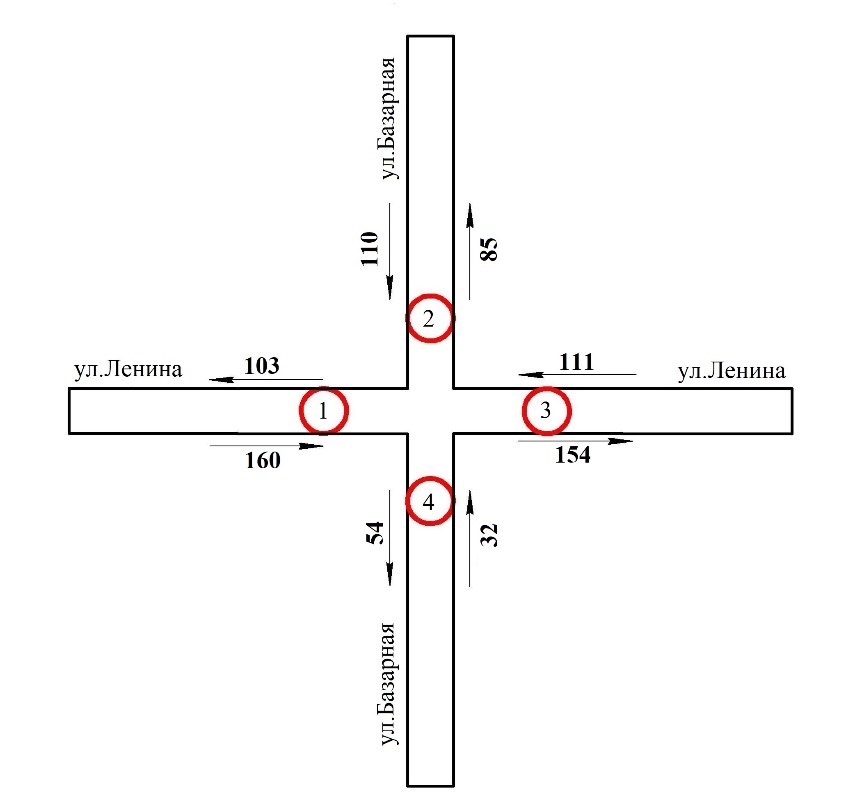 Рис. 2 - Исследуемый перекресток ул. Базарная - ул. Ленина                        с обозначенными входами Таблица 3 — Результаты замеров интенсивности транспортных средств (ТС) с 7:00 до 8:00 «утренний час пик».2. Паспорт перекрестка автодорог ул. Красная - ул. Ленина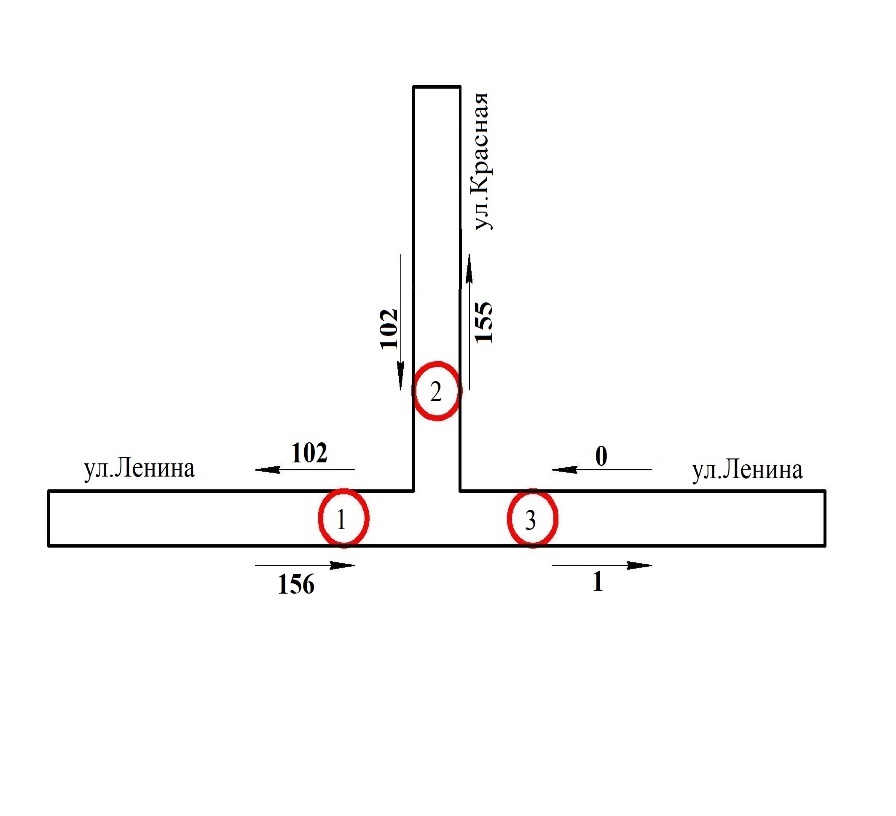 Рис. 3- Исследуемый перекресток ул. Красная - ул. Ленина с обозначенными входамиТаблица 4 — Результаты замеров интенсивности транспортных средств (ТС) с 7:00 до 8:00 «утренний час пик».3. Паспорт перекрестка автодорог ул. Мира - ул. Красная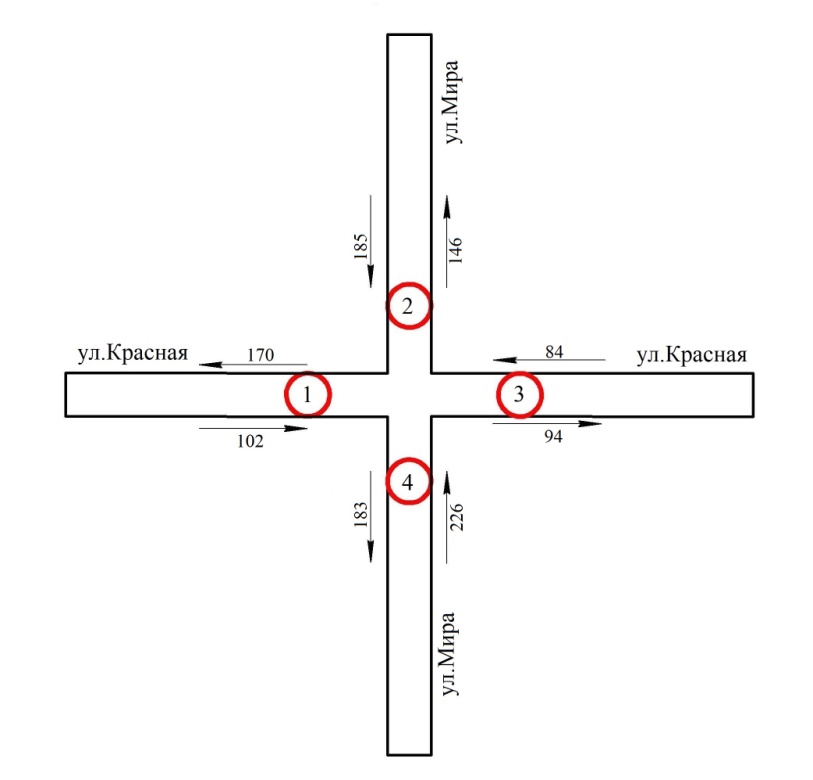 Рис. 4- Исследуемый перекресток ул. Мира - ул. Красная с обозначенными входамиТаблица 8 — Результаты замеров интенсивности транспортных средств (ТС)  с 7:00 до 8:00 «утренний час пик».4. Паспорт перекрестка автодорог ул. Мира - ул. Минометчиков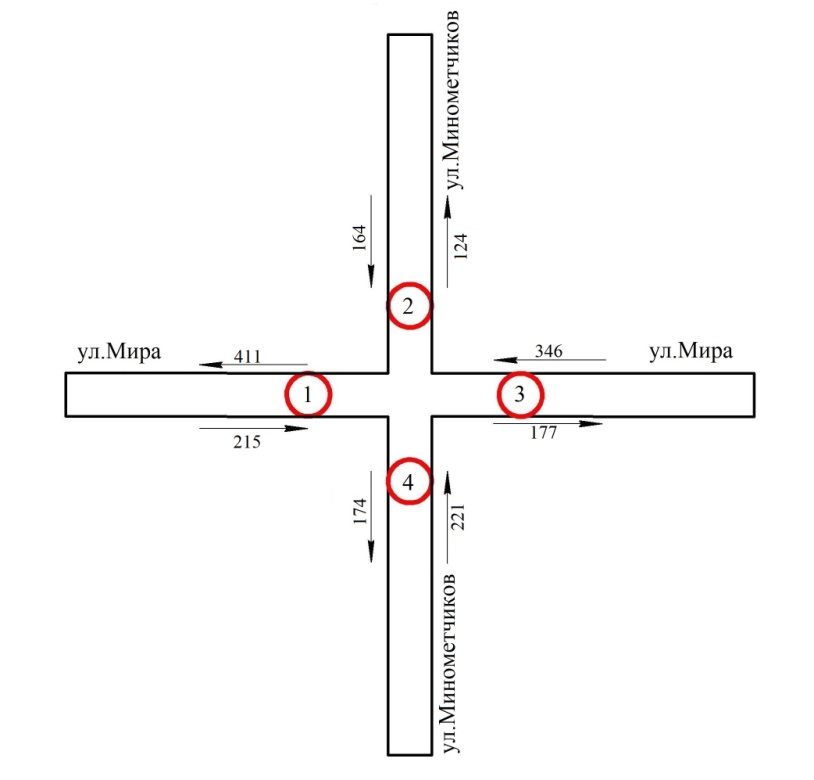 Рис. 5- Исследуемый перекресток ул. Мира - ул. Минометчиковс обозначенными входамиТаблица 9— Результаты замеров интенсивности транспортных средств (ТС)  с 7:00 до 8:00 «утренний час пик».5. Паспорт перекрестка автодорог ул. Мира - ул. Пионерская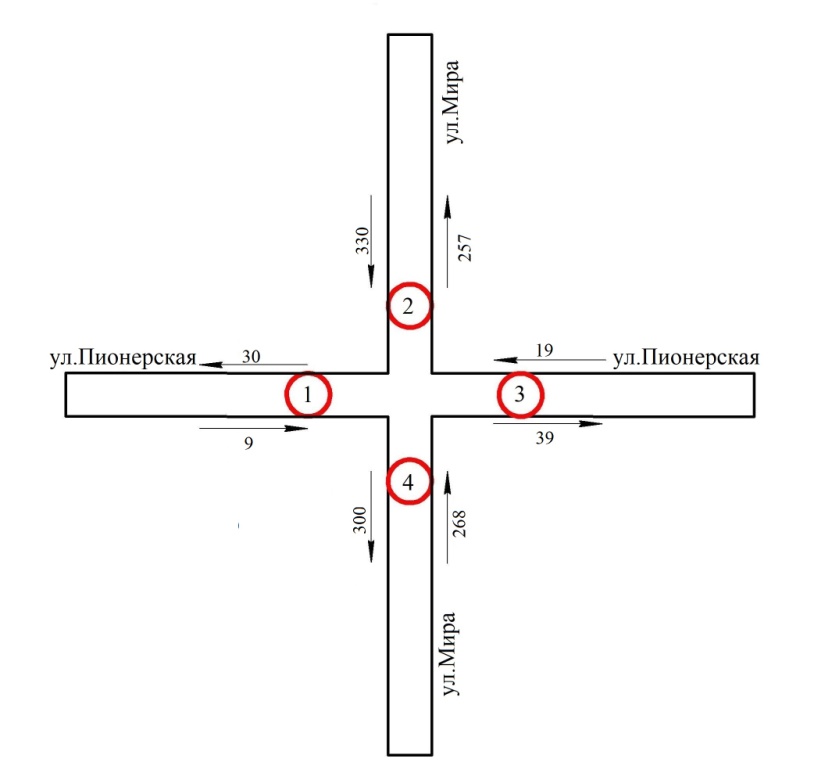 Рис. 6- Исследуемый перекресток ул. Мира - ул. Пионерскаяс обозначенными входамиТаблица 10 — Результаты замеров интенсивности транспортных средств (ТС)  с 7:00 до 8:00 «утренний час пик».6. Паспорт  перекрестка автодорог ул. Первомайская - ул. Тургенева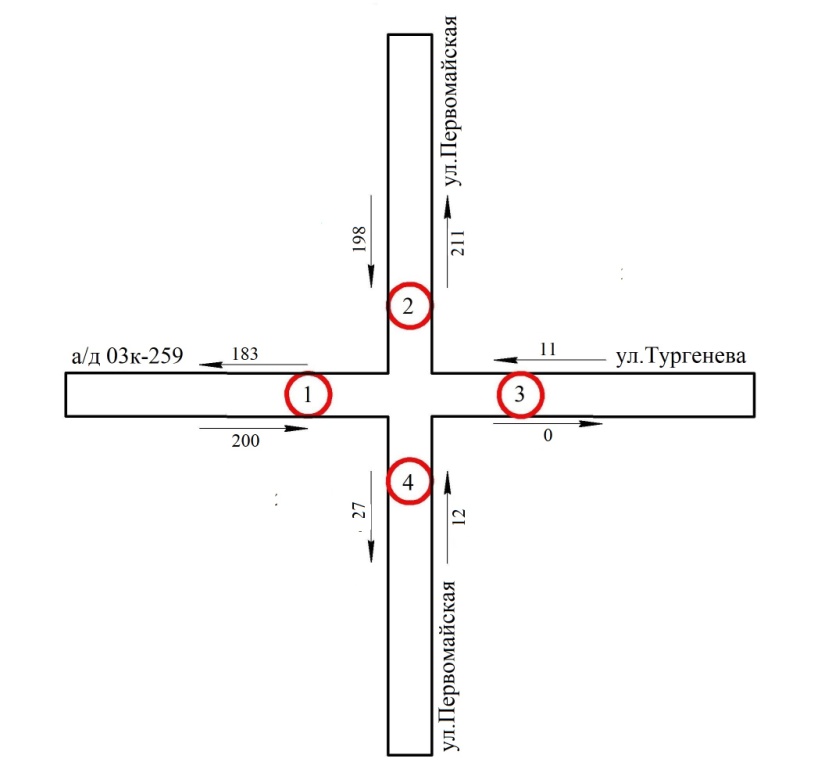 Рис. 7- Исследуемый перекресток ул. Первомайская - ул. Тургеневас обозначенными входамиТаблица 11— Результаты замеров интенсивности транспортных средств (ТС)  с 7:00 до 8:00 «утренний час пик».7. Паспорт  перекрестка автодорог ул. Северная - ул. Октябрьская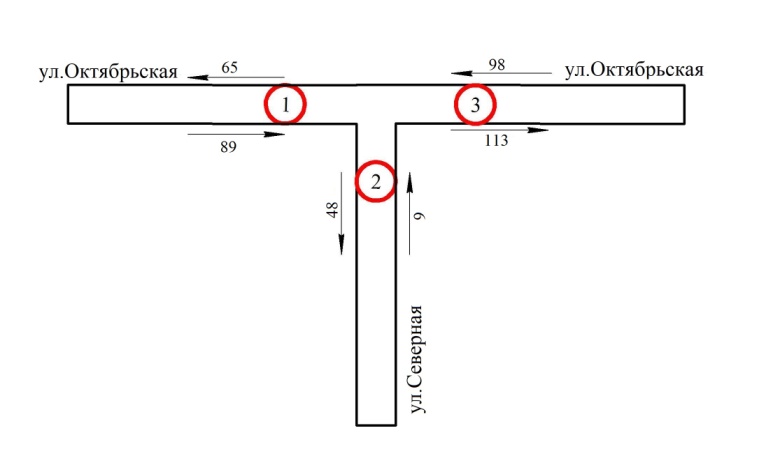 Рис. 8- Исследуемый перекресток ул. Северная - ул. Октябрьская                         с обозначенными входамиТаблица 12 — Результаты замеров интенсивности транспортных средств (ТС)  с 7:00 до 8:00 «утренний час пик».ВходМаршрутВид ТСВид ТСВид ТСВид ТСВид ТСВид ТСРезультатыРезультатыВходМаршрутИТОТГМГСГБИтогоВсегоВсегоВходМаршрутИТОТГМГСГБИтогоИсх. потокВход.поток11-22702002916010311-398080010616010311-41904102516010322-1370310411108522-3350200371108522-42301024321108533-14801004911115433-24602004811115433-41400001411115444-113000013325044-2800008325044-3110000113250ВходМаршрутВид ТСВид ТСВид ТСВид ТСВид ТСВид ТСРезультатыРезультатыВходМаршрутИТОТГМГСГБИтогоВсегоВсегоВходМаршрутИТОТГМГСГБИтогоИсх. потокВход.поток11-2149330015515610211-310000115610222-1100020010210215522-300000010215533-10000000133-200000001ВходМаршрутВид ТСВид ТСВид ТСВид ТСВид ТСВид ТСРезультатыРезультатыВходМаршрутИТОТГМГСГБИтогоВсегоВсегоВходМаршрутИТОТГМГСГБИтогоИсх. потокВход.поток11-2 270000 2710217011-3 430000 4310217011-4 221 900 3210217022-1 460000 4618514622-3 120000 1218514622-4 117 2080 12718514633-1 410004 45849433-2 130200 15849433-4 240000 24849444-1 830000 8322618344-2 1040000 10422618344-3 37 2000 39226183ВходМаршрутВид ТСВид ТСВид ТСВид ТСВид ТСВид ТСРезультатыРезультатыВходМаршрутИТОТГМГСГБИтогоВсегоВсегоВходМаршрутИТОТГМГСГБИтогоИсх. потокВход.поток11-27100007121541111-37917008721541111-45401205721541122-15900005916412422-34300004316412422-46200006216412433-1268004027234617733-21900001934617733-45201205534617744-18000008022117444-23400003422117444-347000047221174ВходМаршрутВид ТСВид ТСВид ТСВид ТСВид ТСВид ТСРезультатыРезультатыВходМаршрутИТОТГМГСГБИтогоВсегоВсегоВходМаршрутИТОТГМГСГБИтогоИсх. потокВход. поток11-290000993011-300000093011-400000093022-12100002133025722-31700001733025722-42842 42029233025733-1000000193933-211000011193933-4800008193944-190000926830044-2234013023726830044-321010022268300ВходМаршрутВид ТСВид ТСВид ТСВид ТСВид ТСВид ТСРезультатыРезультатыВходМаршрутИТОТГМГСГБИтогоВсегоВсегоВходМаршрутИТОТГМГСГБИтогоИсх. потокВход.поток11-2184030118820018311-300000020018311-41200001220018322-1178014018319821122-300000019821122-414001 01519821133-100000011033-21100001111033-400000011044-1000000122744-29021012122744-30000001227ВходМаршрутВид ТСВид ТСВид ТСВид ТСВид ТСВид ТСРезультатыРезультатыВходМаршрутИТОТГМГСГБИтогоВсегоВсегоВходМаршрутИТОТГМГСГБИтогоИсх. потокВход.поток11-289000089896511-3000000896522-1650000651139822-3410430481139833-100000094833-2900009948